Meghívó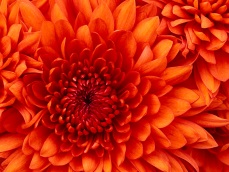 Kedves «Vezetéknév»«Utónév»!Szeretettel meghívunk jazz együttesünk holnap este tartandó első nyilvános koncertjére.Pontos idő:	2000 óraHelyszín:	A kikötőben található legnagyobb hajó!Megjelenésedre feltétlenül számítunk!A Jazz együttes